Helpless Tune down the strings one and a half step: 
Db Gb B E Ab Db Intro: A   G   F#m7  Em7   (two times) 
Em 
I don't know why, 
You bring my sense alive, 
You know you look so foxy wise 
You turn my head around You know the talk's around town 
You do a funky rumba 
You make an old man stop 
You make a young man wonder; Come on and love me 
Come on and love me 
Until I'm helpless 
Come on and love me 
Until I'm  
G   F#     F   E     G   F#    F    E 
Helpless helpless   Helpless helpless        Em 
Makin' love like a skin cat crawlin' across the highway I don't know why 
You bring my sense alive 
Come on and love me untill I'm helpless 
Come on and love me untill I'm 
G   F#     F   E     G   F#    F    E 
Helpless helpless   Helpless helpless 
Em 
Makin' love like a skin cat crawlin' 'cross the highway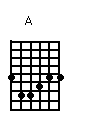 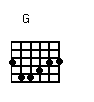 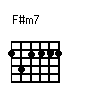 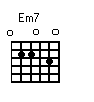 